Zapewnienie składa się osobiście wybranemu kierownikowi usc.Zaświadczenie jest ważne przez okres 6 miesięcy od daty jego sporządzenia.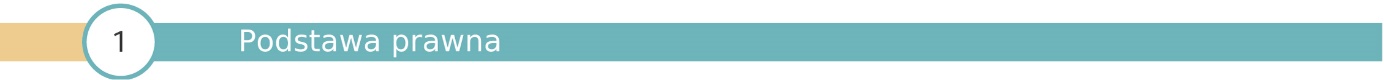 Art. 83 ustawy z dnia 28 listopada 2014r. Prawo o aktach stanu cywilnego (Dz. (Dz. U. z 2018 poz. 2224 ze zm.),Cz. II kol. 2i3 ust.1 pkt 1 załącznika do ustawy z dnia 16 listopada 2006r. o opłacie skarbowej (Dz. U z 2019 poz. 1000 ze zm.).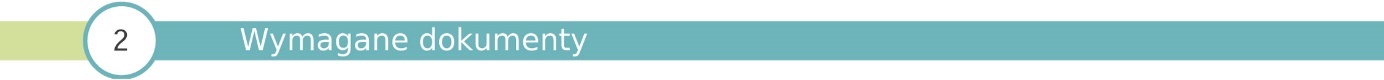 Dokument tożsamości  – do wglądu.Pisemne zapewnienie, że nie wie o istnieniu okoliczności wyłączających zawarcie małżeństwa.  Dokument potwierdzający stan cywilny przyszłego małżonka.Dowód uiszczenia opłaty skarbowej.Osoba, (obywatel polski, lub cudzoziemiec, którego zgodnie z przepisami ustawy z dnia 4 lutego 2011r. – Prawo prywatne międzynarodowe, możność zawarcia małżeństwa jest oceniana na podstawie prawa polskiego), która nie posiada aktów  stanu cywilnego sporządzonych w RP, składa zagraniczny dokument stanu cywilnego lub inny dokument wydany w państwie, w którym nie jest prowadzona rejestracja stanu cywilnego, potwierdzający urodzenie, a jeżeli osoba pozostawała uprzednio w związku małżeńskim- potwierdzającym małżeństwo, wraz z dokumentem potwierdzającym ustanie lub unieważnienie tego małżeństwa albo dokumentem potwierdzającym stwierdzenie nieistnienia małżeństwa.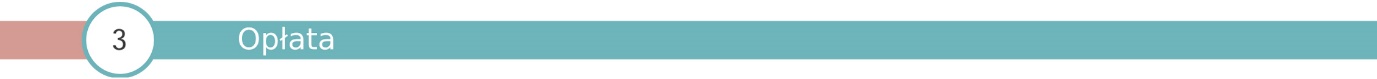 Opłata skarbowa – 38,00 zł  za zaświadczenie 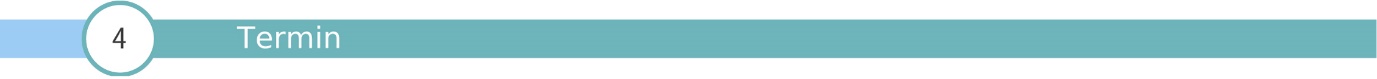 Niezwłocznie, po zweryfikowaniu danych przedstawionych w zapewnieniu 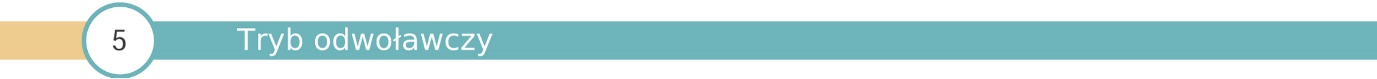 Wniosek o rozstrzygnięcie do sądu rejonowego właściwego ze względu na siedzibę urzędu stanu cywilnego, w terminie 14 dni od dnia doręczenia zawiadomienia odmowie wydania zaświadczenia stwierdzającego , że zgodnie z prawem polskim można zawrzeć małżeństwo..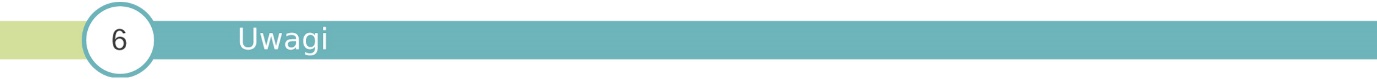 